Regulamin Międzyszkolnego Konkursu Piosenki w Języku Obcym dla klas 3-8 Szkoły Podstawowej 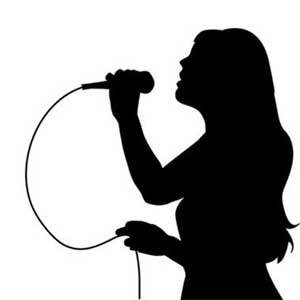  „Keep Calm and Sing a Song” Cele konkursuMotywowanie uczniów do nauki języków za pomocą form artystycznych.Poszerzanie wiedzy uczniów na temat kultury krajów obcojęzycznych.Umożliwianie uczniom wyrażania siebie poprzez rozwijanie ich talentów scenicznych.Promocja młodych talentów na terenie gminy Grodzisk Maz.Przełamywanie strachu przed wystąpieniami publicznymi.Nawiązanie współpracy ze szkołami podstawowymi w gminie Grodzisk Mazowiecki.OrganizatorOrganizatorem konkursu jest Szkoła Podstawowa nr 6 im. Szarych Szeregów w Grodzisku Mazowieckim.Warunki uczestnictwaUczestnikami konkursu mogą być uczniowie z klas 3-8 szkoły podstawowej gminy Grodzisk Mazowiecki. Warunkiem uczestnictwa w konkursie jest:Zgłoszenie chęci udziału w konkursie do 12.01.2024r. na adres konkursy_j.angielski@sp6grodzisk.plPrzeprowadzenie etapu szkolnego (jeśli potrzeba) do dnia 8.03.2024r.Zgłoszenie ucznia lub grupy uczniów do koordynatora konkursu do 22.03.2024r. na adres konkursy_j.angielski@sp6grodzisk.plZadania konkursoweZałożeniem konkursu jest zaśpiewanie piosenki w dowolnym języku obcym.Zasady i przebieg konkursuKonkurs odbywa się w dwóch etapach: eliminacje szkolne oraz finał międzyszkolny w dwóch kategoriach wiekowych dla klas 3-5 i 6-8.ETAP IEliminacje przeprowadzają poszczególne szkoły. W wyniku eliminacji dana szkoła zgłasza laureata/laureatów (maksymalnie 3 osoby w zespole) pierwszego i drugiego miejsca do dnia 22.03.2024r. Na adres konkursy_j.angielski@sp6grodzisk.pl  należy wysłać:Nazwiska zwycięzców I etapuTytuł piosenki i oryginalnego wykonawcę utworuE-mail kontaktowy opiekuna eliminacji szkolnychInformację o potrzebie przejazdu autokaremNależy również posiadać wypełnioną zgodę na przetwarzanie danych osobowych oraz wizerunku od każdego uczestnika (zgoda będzie wysłana mailem do opiekunów uczestników w późniejszym terminie).Każda szkoła we własnym zakresie organizuje potrzebny podkład muzyczny oraz zobowiązuję się sprawdzić poprawność tekstu piosenki wybranego przez ucznia. Organizator konkursu zastrzega sobie prawo dyskwalifikacji uczestnika, którego piosenka zawiera obraźliwe lub uwłaczające godności wyrażenia.ETAP IIDrugi etap konkursu odbędzie się 23.04.2024r. w sali kinowej Centrum Kultury w Grodzisku Mazowieckim przy ul. Spółdzielczej 9 o godz. 9:00. Wszyscy Uczestnicy proszeni są o przybycie 30 minut przed rozpoczęciem finału.Obsługa dźwięku kina Centrum Kultury prosi opiekunów o wcześniejsze spotkanie w celu ustalenia potrzebnego sprzętu do przedstawień lub przekazania adekwatnych informacji organizatorowi konkursu. Ewentualny termin spotkania ustalony zostanie po zgłoszeniu się wszystkich uczestników.JuryWystępy oceniać będzie trzyosobowe jury niezwiązane z organizatorem konkursu. Wyniki konkursu ogłoszone zostaną po obradach jury w dniu finału konkursu.NagrodyDla laureatów I, II oraz III miejsca oraz  osób wyróżnionych  przewidziane są nagrody rzeczowe oraz dyplomy uczestnictwa przygotowane przez organizatora konkursu.Postanowienia końcoweInformacje na temat konkursu dostępne będą na stronie internetowej szkoły pod adresem www.sp6grodzisk.pl. oraz poprzez kontakt mailowy z koordynatorem konkursu:Anna Jakubowska : 	konkursy_j.angielski@sp6grodzisk.pl